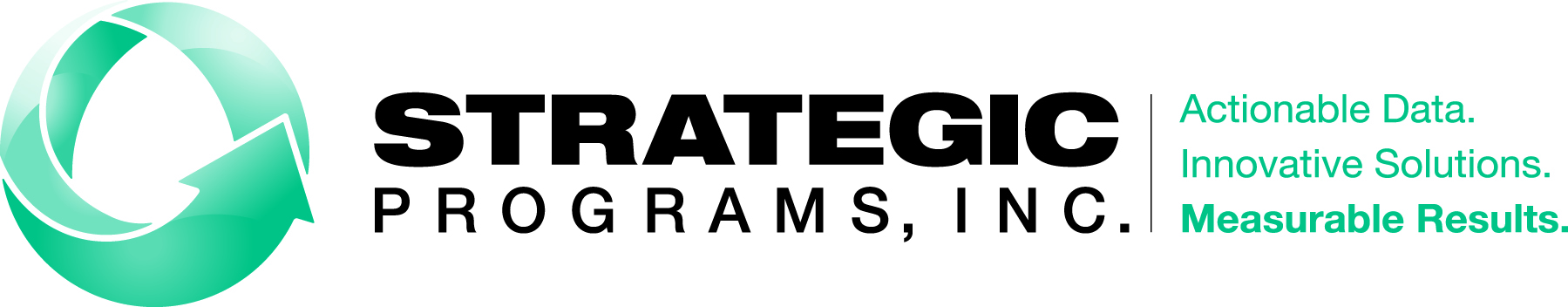 JOB DESCRIPTIONJob Title:		Organizational Development ConsultantReports To:		VP, Sales & ServiceDate:			January 2016Expectations for all employees:Supports the organization’s mission, vision, and values by exhibiting the following behaviors:  professional excellence, collaboration, innovation, mutual respect, commitment to our community, accountability, and ownership.JOB DESCRIPTION: Responsible for motivating clients and prospective clients to take measurable action on their employee-related feedback by providing insight, analysis, and recommendations.PRIMARY RESPONSIBILITIES: Provides analysis, interpretation, observations, recommendations, and action planning based on employee survey results including Employee Engagement, New Hire Check-ins, Exit Interviews, 360 Multi-rater Assessments, and other Organizational AssessmentsLeads trainings on a variety of leadership, culture, and organizational effectiveness topicsAssists in the development of new trainings based on client or marketplace needsPartners with account team to ensure deliverables are high quality and on-timeProactively improves client deliverables in order to maximize the product valueProvides online reporting tool support to clients to assist them in getting the information they needConsults with clients to help them understand what their data is telling them and how they should use it Partners with sales team (Account Managers and Business Development Consultants) to strengthen client relationships Proactively identifies additional client consulting, training, and coaching needsAssists Business Development Consultants in sales presentations as needed Achieves upsells by expanding services and/or providing additional presentations to clients Writes white papers and articles based on industry and market knowledgeWrites and quality checks executive summariesSkills, Knowledge and Job Requirements:Minimum Bachelor’s degreeThree years of experience in HR and/or consulting related field preferredFamiliarity with HR products and services such as employee satisfaction surveys, exit interviews and performance reviewsTravel, up to 50% at peak timesPreferred experience in healthcare or trucking Demonstrated presentation skillsExtensive knowledge of business and excellent command of the English languageKnowledge of business procedures, and knowledge of use and operation of standard office equipment, at a level generally acquired through three years related experienceKnowledge of variety of computer software applications in word processing, spreadsheets, database and presentation software (Word, Excel, PowerPoint and Internet)Must have high level interpersonal skills.  Position continually requires demonstrated poise, tact, diplomacy, and professional imageAnalytical ability is required to gather and summarize data reports, find solutions to various administrative problems, and prioritize workContinual attention to detail in composing, typing and proofing materials, establishing priorities, multi-tasking, organizational skills and meeting deadlinesAbility to work independently on assigned tasks as well as to accept direction on given assignmentsStrict confidentiality of management communication, as neededClassification: ExemptThis job description does not include all tasks that may be assigned, but provides general responsibilities and our expectations. As business demands change, so may the functions of this position.